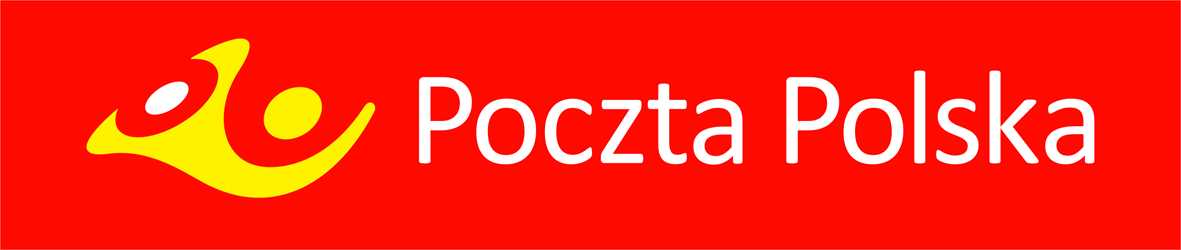 OGŁOSZENIE O SPRZEDAŻY NIERUCHOMOŚCI W TRYBIE AUKCJI
 Aukcja odbywa się na zasadach określonych Regulaminem postępowań na sprzedaż nieruchomości Poczty Polskiej S.A. dostępnym na stronie internetowej http://nieruchomosci.poczta-polska.pl/, w siedzibie Sprzedawcy oraz Prowadzącego aukcję – informacje pod nr telefonu 61 886 56 21. Oferent zobowiązany jest do pisemnej akceptacji treści ww. Regulaminu.  Sprzedawca: POCZTA POLSKA S.A., 00-940 Warszawa, ul. Rodziny Hiszpańskich 8.Prowadzący aukcję: Poczta Polska S.A., Pion Infrastruktury, Region Pionu Infrastruktury w Poznaniu, ul. Głogowska 17, 60-943 PoznańPrzedmiot sprzedaży: Lokal niemieszkalny nr 1 – Lednogóra nr 48, gmina Łubowo, powiat gnieźnieński, województwo wielkopolskiePrawo własności lokalu niemieszkalnego nr 1 o powierzchni użytkowej 23,20 m², usytuowanego na parterze w budynku mieszkalnym, 
do którego przynależą trzy pomieszczenia gospodarcze usytuowane w pozostałych budynkach niemieszkalnych o łącznej powierzchni użytkowej 32,40 m² wraz ze związanym z tym lokalem udziałem wynoszącym 497/1000 części w nieruchomości wspólnej, którą stanowi prawo użytkowania wieczystego nieruchomości stanowiącej działkę oznaczoną w ewidencji gruntów numerem 61 i powierzchni 0,0500 ha, położonej      w miejscowości Lednogóra nr 48, gminie Łubowo, powiecie gnieźnieńskim, województwie wielkopolskim, objętej księga wieczystą 
nr PO1G/00009256/7 prowadzoną przez Sad Rejonowy w Gnieźnie V Wydział Ksiąg Wieczystych, oraz części budynków i urządzeń, które nie służą wyłącznie do użytku właścicieli lokali.Prowadzący aukcję informuje:nieruchomość zgodnie z miejscowym planem zagospodarowania przestrzennego zatwierdzonym Uchwałą Rady Gminy Łubowo 
nr II/8/98 z dnia 04.11.1998 r. (Dz. Urzęd. Woj. Poznańskiego nr 32 poz. 469 z dn. 18.12.1998 r.) przeznaczona jest w części pod tereny usług oraz w części pod tereny zieleni parkowej.nieruchomość zgodnie z postanowieniem Starosty Gnieźnieńskiego nr GN.N.6825.10.2019 z dnia 29.04.2019 r. nie uległa przekształceniu w trybie ustawy z dnia 20 lipca 2018 r. o przekształceniu prawa użytkowania wieczystego gruntów zabudowanych na cele mieszkaniowe w prawo własności tych gruntów. umową dzierżawy objęto teren ogródka o powierzchni 155,00 m²; umowa obowiązuje na czas nieokreślony, z możliwością jej rozwiązania z zachowaniem 3 miesięcznego okresu wypowiedzenia.budynki nie posiadają świadectwa charakterystyki energetycznej.samodzielność lokalu niemieszkalnego nr 1 została potwierdzona zaświadczeniem nr AB.6740.30.V.Segr.gm.Łub.2019 r. 
z dnia 29.03.2019 r. wydanym przez Starostwo Powiatowe w Gnieźnie.pomieszczenia gospodarcze przynależne do lokalu o powierzchni użytkowej 32,40 m² są objęte umową najmu do dnia 09.06.2020 r., 
z możliwością przedłużenia.Cena wywoławcza netto:   23.000,00 zł	      Minimalne Postąpienie:  300,00 zł		              Wadium:	2.300,00  zł(sprzedaż nieruchomości jest zwolniona z podatku VAT)Cena wywoławcza stanowi Cenę wywoławczą, o której mowa w §1 ust. 2 pkt. 2 Regulaminu Postępowań.Aukcja odbędzie się w siedzibie prowadzącego aukcję, w dniu 02 lipca 2020 r.Składanie i analiza dokumentów odbędzie się o godzinie 14:00, aukcja rozpocznie się o godzinie  14:15 w pokoju nr 113.Wadium wnoszone w pieniądzu powinno być wpłacone nie później niż do dnia 30 czerwca 2020 r. przy czym jako termin wpłaty rozumiany jest termin uznania rachunku bankowego Poczty Polskiej S.A.Wadium wnoszone w pieniądzu, w podanej wyżej kwocie należy wpłacić na rachunek bankowy: Bank Pocztowy S.A. w Bydgoszczy nr konta: 85 1320 0019 0099 0718 2000 0025, z dopiskiem na przelewie w rubryce tytułem: „aukcja – Lednogóra, lokal niemieszkalny” UWAGA – wadium:1)	złożone przez nabywcę zostanie zarachowane na poczet ceny nabycia;2)	złożone przez oferentów, których oferty nie zostaną przyjęte, zostanie zwrócone w terminie do 7 dni roboczych po dokonaniu wyboru oferty.Nieruchomość można oglądać po uprzednim uzgodnieniu telefonicznym (kontakt: administrator nieruchomości tel. 519 034 621), począwszy od dnia publikacji ogłoszenia do dnia 30 czerwca 2020 r.Oferent zobowiązany jest do złożenia dokumentów wskazanych w § 3 Regulaminu.W przypadku przystąpienia do aukcji osoby fizycznej, w tym reprezentującej osobę prawną, ma ona obowiązek złożenia pisemnego oświadczenia o wyrażeniu zgody na przetwarzanie jej danych osobowych dla potrzeb prowadzonej aukcji. Oferent jest zobowiązany do zapoznania się ze stanem fizycznym i prawnym sprzedawanej nieruchomości oraz do złożenia, w przypadku przystąpienia do aukcji, pisemnego oświadczenia o zapoznaniu się ze stanem fizycznym i prawnym nieruchomości.W przypadku uchylania się przez wyłonionego Nabywcę od zawarcia umowy, Sprzedawca ma prawo do sądowego dochodzenia zawarcia umowy, zatrzymania wadium albo dochodzenia odszkodowania.Z chwilą przybicia, strony zobowiązane są do zawarcia umowy sprzedaży. Nabywca, który w terminie wskazanym w § 7 ust. 3 Regulaminu nie uiści ceny nabycia, traci prawa wynikające z przybicia oraz złożone Wadium.Bliższe informacje o przedmiocie aukcji oraz procedurze aukcyjnej można uzyskać na stronie http://nieruchomosci.poczta-polska.pl oraz pod numerem telefonu: 61 886 56 21.Sprzedawca zastrzega sobie prawo do zmiany treści ogłoszenia i warunków aukcji.W każdym czasie przed rozstrzygnięciem aukcji, w szczególności w przypadku naruszenia postanowień Regulaminu, Sprzedawca może odstąpić od rozstrzygnięcia aukcji lub unieważnić ją bez podania przyczyny. Warunkiem podpisania umowy sprzedaży nieruchomości będzie uzyskanie przez Sprzedawcę odpowiednich zgód korporacyjnych. Oferent zobowiązany jest do złożenia oświadczenia, iż w przypadku zamknięcia aukcji i wyboru jego oferty, a następnie niewyrażenia odpowiedniej zgody korporacyjnej, nie będzie wnosił żadnych roszczeń do Sprzedawcy związanych z nie zawarciem umowy sprzedaży.Do zaoferowanej ceny doliczony zostanie należny podatek VAT, o ile wynika to z obowiązujących przepisów prawa.